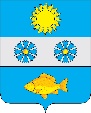 АДМИНИСТРАЦИЯ МУНИЦИПАЛЬНОГО ОБРАЗОВАНИЯКУРИЛОВСКОЕ СОБИНСКОГО РАЙОНАПОСТАНОВЛЕНИЕОт 21.08.2018                                                                                               №  182                                           О запрете использования водного объекта д. Теплиново в целях купания         Согласно письма территориального отдела Управления Роспотребнадзора по Владимирской области в Петушинском и Собинском районах от 13.08.2018 № 5779, постановляю:Запретить использование водного объекта д. Теплиново в целях купания.Установить аншлаги с информацией по ограничению купания в водном объекте д. Теплиново.Контроль за исполнением настоящего постановления оставляю за собой.Настоящее постановление подлежит размещению на официальном сайте Куриловского поселения            Глава администрации                                                                   О. В. Арабей